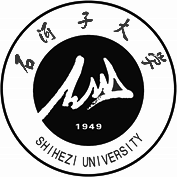 中 亚 速 递《丝绸之路经济带与中亚研究》副刊---------------------------------------------------------------------------------------------------半月刊·2010年创刊第8卷  第20期   2020年10月30日Экспресс-новости из регионов Центральной АзииИнформационное приложение к журналу «Исследование шёлкового пути и Центральной Азии»------------------------------------------------------------------------------------------------------Выпускается два раза в месяц   Издаётся с 2010 годаТом 8  №20  30-ое октября 2020 г.　　主办：石河子大学兵团屯垦戍边研究中心　　承办：中亚文明与西向开放协同创新中心　　      “一带一路”：新疆发展与中亚合作高校智库联盟　　协办：石河子大学丝绸之路研究中心　　      石河子大学师范学院编委会成员：主  任：夏文斌副主任：李豫新  凌建侯  沙德克江·阿不拉  谭跃超  杨兴全　　    陈荣泉  高  卉  王  力  张安军  赵红霞主  编：凌建侯编  委：张彦虎  朱江勇  方  忆  张凌燕  郭靖媛        刘  爽  杨  娜  段素霞  高婧文  张国娇目  录中亚抗疫快讯	1塔吉克斯坦苦盏市收紧防疫措施，限制举办婚礼	1有7万多哈萨克斯坦人领到了失业补助金	2疫情期间乌兹别斯坦公民如何就业？	4吉尔吉斯斯坦局势专题	6哈萨克斯坦外交部呼吁吉尔吉斯斯坦保护哈方投资者免受袭击	6吉尔吉斯斯坦议会重新大选，有何新期待？	7中亚教育资讯	8吉尔吉斯斯坦学生将首次在圣彼得堡的线上中学学习	8托卡耶夫：州立和国立大学将不再出售股权	中亚生态安全专题	
生态安全问题已经成为土库曼斯坦的主要关注点	乌兹别克斯坦正在实施一项空气污染监测项目	中亚经济资讯	
哈萨克斯坦经济将有望在2021-2022年恢复	乌兹别克斯坦总统：粮价上涨引起群众不满	乌兹别克斯坦加大对出口商的资金支持	塔吉克斯坦国有企事业单位面临资金短缺	中亚政治与社会视点	托卡耶夫谈媒体及博主对法官施压问题	土库曼斯坦很可能发生政变	米尔济约耶夫：提高乌兹别克语地位	外汇牌价	